City of SadievilleP.O. Box 129, 605 Pike Street Sadieville, Kentucky 40370AGENDASPECIAL CITY MEETING THURSDAY, NOVEMBER 16, 2023 – 2:00 P.M.CITY HALLCALL TO ORDERMOMENT OF SILENCEROLL CALL/DETERMINATION OF QUORUMTRASH BID AWARDINGSET DATE FOR DECEMBER SPECIAL MEETINGSET CLOSING DATES FOR CHRISTMAS AND NEW YEARS HOLIDAYSCHRISTMAS BUDGETADJOURNMENT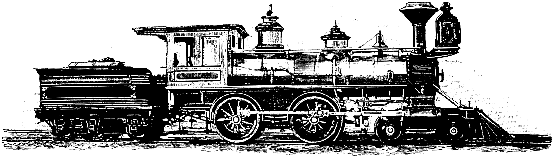 